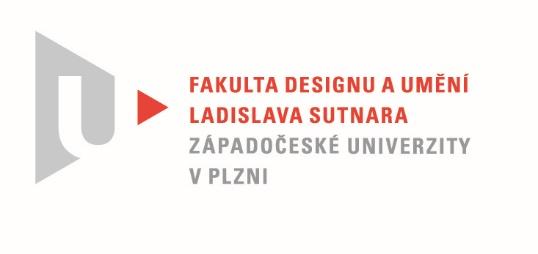 Protokol o hodnoceníkvalifikační práce Název bakalářské práce: UMĚNÍ V DESIGNUPráci předložil student:  Nikol MARKOVÁStudijní obor a specializace: Design, specializace Design nábytku a interiéruPosudek oponenta práce Práci hodnotil: Mgr. art. Jan KorabečnýCíl práceDeklarovaný cíl práce byl splněn.Kvalita  odpovídá obvyklým požadavkům kladeným na tento typ kvalifikační práce. Stručný komentář hodnotiteleAutorka se ve své práci věnuje návrhu interiérového prvku s využitím a aplikací principů pop artu.Práce je po formální stránce dobře strukturovaná a autorka připravuje čitateli důkladnou teoretickou průpravu k tématu. Seznamuje nás s vlastní motivací a snaží se vysvětlit zvolené řešení - především jí vadí nadprodukce a s ní spojené plýtvání zdroji v konzumní společnosti.Tvůrčí část závěrečné práce je trochu štíhlejší, když autorka mluví o myšlenkové mapě - rád bych myšlenkovou mapu viděl. Ta by mi z celé práce přišla nejzajímavější a určitě by dokázala vysvětlit určité části  procesu tvorby a vývoje.Výsledkem práce je boxovací pytel, vyveden v černé barvě doplněný o vyšitou část bílou nití, vyhotovený z recyklovaných materiálů.Samotný způsob realizace boxovacího pytle je velmi tradiční až nudný.  Chybí mi zde nějaká forma experimentu, experimentování s barvou, průhledností  či materiál. Čekal bych  více nespoutanosti a divokosti ve výtvarném projevu i výrazně čitelnější inspiraci pop artem. Nevím, jestli černý boxovací pytel s vyšívkou je tou pravou oslavou pop artu. Přijde mi  škoda omezovat se pouze na určité období. Spíše bych se soustředil na pochopení a použití principů pop artu s dnešními technologiemi a možnostmi, než poněkud mechanicky používat a recyklovat prvky pop artem již použité. Výsledný model je funkční, kvalitně provedený a zpracovaný. Fotografie jsou průkazné a doplněné lidským měřítkem.Vyjádření o plagiátorstvíUvedené dílo není plagiátem.4. Navrhovaná známka a případný komentářNavrhovaná známka má podobu: velmi dobřeDatum: 22. 5. 2022						Mgr. art. Jan KorabečnýTisk oboustranný